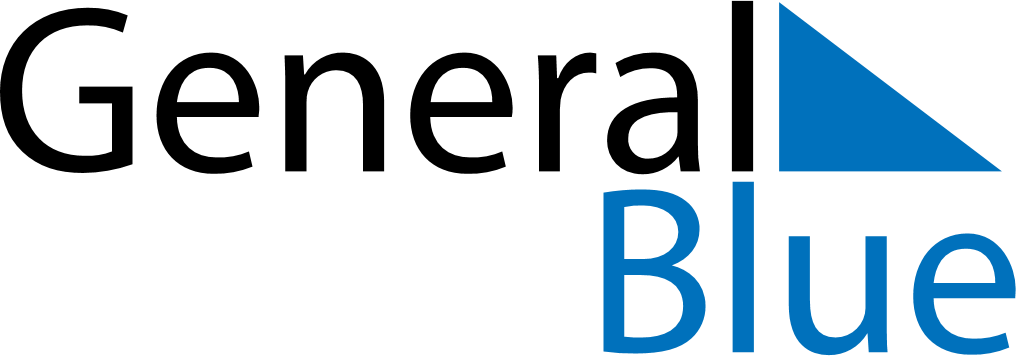 September 2019September 2019September 2019September 2019BelizeBelizeBelizeSundayMondayTuesdayWednesdayThursdayFridayFridaySaturday1234566789101112131314Saint George’s Caye Day, National Day1516171819202021Independence Day22232425262727282930